АДМИНИСТРАЦИЯДМИТРИЕВСКОГО СЕЛЬСКОГО ПОСЕЛЕНИЯГАЛИЧСКОГО МУНИЦИПАЛЬНОГО РАЙОНАКОСТРОМСКОЙ ОБЛАСТИП О С Т А Н О В Л Е Н И Еот 29 июня 2022 года № 33д. ДмитриевскоеОб утверждении отчета об исполнении бюджета сельского поселения за 1 квартал 2022 годаВ целях исполнения статьи 264.2 Бюджетного кодекса Российской Федерации, администрация Дмитриевского сельского поселенияПОСТАНОВЛЯЕТ:1. Утвердить прилагаемый отчет об исполнении бюджета сельского поселения за 1 квартал 2022 года.2. Настоящее постановление вступает в силу со дня подписания и подлежит официальному опубликованию.Глава сельского поселения:					А. В. ТютинПриложение № 1к постановлению администрацииДмитриевского сельского поселенияот 29 июня 2021 № 33Исполнение бюджета Дмитриевского сельского поселения за 1 квартал 2021 года по кодам классификации доходов бюджетов(рублей)Приложение № 2к постановлению администрацииДмитриевского сельского поселенияот 29 июня 2022 № 33Объем поступлений доходов в бюджетДмитриевского сельского поселения Галичского муниципального района Костромской области за 1 квартал 2022 годаПриложение № 3к постановлению администрацииДмитриевского сельского поселенияот 29 июня 2022 № 33Расходы бюджета сельского поселенияпо разделам, подразделам классификации расходов бюджета за 1 квартал 2022 года(рублей) Приложение № 4к постановлению администрацииДмитриевского сельского поселенияот 29 июня 2022 № 33Ведомственная структура расходов бюджета сельского поселения за 1 квартал 2022 годаПриложение № 5к постановлению администрацииДмитриевского сельского поселенияот 29 июня 2022 № 33Источники финансирования дефицита бюджетасельского поселения по кодам классификации источниковфинансирования дефицитов бюджетов за 1 квартал 2022 года(рублей)Приложение № 6к постановлению администрацииДмитриевского сельского поселенияот 29 июня 2022 № 33Источники финансирования дефицита бюджета сельского поселения по кодам групп, подгрупп, статей, видов источников финансирования дефицитов бюджетов классификации операций сектора государственного управления, относящихся к источникам финансирования дефицитов бюджетов за 1 квартал 2022 года(рублей) Коды бюджетной классификацииНаименование показателейКассовоеисполнениеДоходы  всего4663948,61Межрайонная инспекция Федеральной налоговой службы №2 по Костромской областиМежрайонная инспекция Федеральной налоговой службы №2 по Костромской области2012765,72182 1 01 02010 01 0000 110Налог на доходы физических лиц с доходов, источником которых является налоговый агент, за исключением доходов, в отношении которых исчисление и уплата налога осуществляется в соответствии со статьями 227, 227.1, 228 Налогового кодекса Российской Федерации.1598985,79182 1 01 02020 01 0000 110Налог на доходы физических лиц с доходов, полученных от осуществления деятельности физическими лицами, зарегистрированными в качестве индивидуальных предпринимателей, нотариусов занимающихся  частной практикой, адвокатов, учредивших адвокатские кабинеты и других лиц, занимающихся частной практикой с соответствии со статьей 227 Налогового кодекса Российской Федерации.128,25182 1 01 02030 01 0000 110Налог на доходы физических лиц с доходов, полученных физическими лицами в соответствии со статьей 228 Налогового Кодекса Российской Федерации.4083,27182 1 01 02040 01 0000 110Налог на доходы физических лиц  в виде фиксированных авансовых платежей с доходов, полученных физическими лицами, являющимися иностранными гражданами, осуществляющими трудовую деятельность8472,40182 1 01 02080 01 0000 110Налог на доходы физических лиц в части суммы налога, превышающей 650 000 рублей, относящейся к части налоговой базы, превышающей 5 000 000 рублей (за исключением налога на доходы физических лиц с сумм прибыли контролируемой иностранной компании, в том числе фиксированной прибыли контролируемой иностранной компании)11520,38182 1 05 01011 01 0000 110Налог, взимаемый с налогоплательщиков, выбравших в качестве объекта налогообложения доходы124246,33182 1 05 01021 01 0000 110Налог, взимаемый с налогоплательщиков, выбравших в качестве объекта налогообложения доходы уменьшенные на величину расходов28422,32182 1 05 03010 01 0000 110Единый сельскохозяйственный налог0,00182 1 06 01030 10 0000 110Налог на имущество физических лиц, взимаемый по ставкам, применяемым к объектам налогообложения, расположенным в границах поселений-41672,09182 1 06 06033 10 0000 110Земельный налог с организаций, обладающих земельным участком, расположенным в границах сельских поселений148618,00182 1 06 06043 10 0000 110Земельный налог,  с физических лиц, обладающих земельным участком, расположенным в границах сельских поселений129961,07Федеральное казначейство739260,781001 03 02230 01 0000 110Доходы от уплаты акцизов на дизельное топливо, подлежащее распределению между бюджетами субъектов Российской Федерации и местными бюджетами с учетом установленных дифференцированных нормативов отчислений в местные бюджеты355033,48100 1 03 02240 01 0000 110Доходы от уплаты акцизов на моторные масла для дизельных и (или) карбюраторных (инжекторных) двигателей, подлежащее распределению между бюджетами субъектов Российской Федерации и местными бюджетами с учетом установленных дифференцированных нормативов отчислений в местные бюджеты2274,96100 1 03 02250 01 0000 110Доходы от уплаты акцизов на автомобильный бензин, подлежащее распределению между бюджетами субъектов Российской Федерации и местными бюджетами с учетом установленных дифференцированных нормативов отчислений в местные бюджеты429584,65100 1 03 02260 01 0000 110Доходы от уплаты акцизов на прямогонный бензин, подлежащие распределению между бюджетами субъектов Российской Федерации и местными бюджетами с учетом установленных дифференцированных нормативов отчислений в местные бюджеты-47632,31Администрация Дмитриевского сельского поселения Галичского муниципального района Костромской областиАдминистрация Дмитриевского сельского поселения Галичского муниципального района Костромской области572001,269991 08 04020 01 0000 110Государственная пошлина за совершение нотариальных действий должностными лицами органов местного самоуправления, уполномоченными в соответствии с законодательными актами Российской Федерации0,00999 1 11 05025 10 0000 120Доходы, получаемые в виде арендной платы, а также средства от продажи права на заключение договоров аренды на земли, находящиеся в собственности поселений (за исключением земельных участков муниципальных бюджетных и автономных учреждений)1465,00999 1 11 09045 10 0000 120Прочие поступления от использования  имущества, находящегося в собственности поселений (за исключением имущества муниципальных бюджетных автономных учреждений, а также имущества муниципальных унитарных предприятий, в том числе казенных)0,00999 1 14 06025 10 0000 430Доходы от продажи земельных участков, находящихся в собственности сельских поселений (за исключением земельных участков муниципальных бюджетных и автономных учреждений)570536,26999 1 16 02020 02 0000 140Административные штрафы, установленные законами субъектов Российской Федерации об административных правонарушениях за нарушение муниципальных правовых актов0,00999 2 00 00000 00 0000 000Безвозмездное поступление1339920,85999 2 00 00000 00 0000 000Безвозмездное поступление от других бюджетов бюджетной системы Российской Федерации1339920,85999 2 02 15001 10 0000 151Дотации бюджетам поселений на выравнивание бюджетной обеспеченности406749,00999 2 02 35118 00 0000 151Субвенции бюджетам поселений на осуществление первичного воинского учета на территориях, где отсутствуют военные комиссариаты33171,85999 2 02 16001 00 0000 151Дотации на выравнивание бюджетной обеспеченности из бюджетов муниципальных районов, городских округов с внутригородским делением800000,00999 2 02 30024 10 0000 151Субвенции бюджетам поселений на выполнение передаваемых полномочий субъектов Российской Федерации0,00999 2 02 22999 91 0000 151Прочие субсидии бюджетам сельских поселений0,00999 2 02 49999 00 0000 151Прочие межбюджетные трансферты передаваемые бюджетам сельских поселений100000,00999 2 02 29999 10 0000 151Прочие субсидии бюджетам сельских поселений0,00999 2 02 20216 10 0000 151Субсидии бюджетам сельских поселений на осуществление дорожной деятельности в отношении автомобильных дорог общего пользования, а также капитального ремонта и ремонта дворовых территорий многоквартирных домов, проездов к дворовым территориям многоквартирных домов населенных пунктов0,00Коды бюджетной классификацииКоды бюджетной классификацииНаименование кодов экономической классификации доходовСумма, рублей1 00 00000 00 0000 0001 00 00000 00 0000 000Налоговые и неналоговые доходы 3324027,761 01 00000 00 0000 0001 01 00000 00 0000 000Налоги на прибыль, доходы1623190,091 01 02010 01 0000 1101 01 02010 01 0000 110Налог на доходы физических лиц с доходов, источником которых является налоговый агент, за исключением доходов в отношении которых исчисление уплаты налога осуществляется в соответствии со статьями 227, 227.1 и 228 Налогового кодекса Российской Федерации1598985,791 01 02020 01 0000 1101 01 02020 01 0000 110Налог на доходы физических лиц с доходов, полученных от осуществления  физическими лицами, зарегистрированными в качестве индивидуальных предпринимателей, частных нотариусов и других лиц, занимающихся частной практикой в соответствии со статьей.227 Налогового кодекса Российской Федерации128,251 01 02030 01 0000 1101 01 02030 01 0000 110Налог на доходы физических лиц с доходов, полученных физическими лицами, в соответствии со статьей 228 Налогового кодекса Российской Федерации4083,271 01 02040 01 0000 1101 01 02040 01 0000 110Налог на доходы физических лиц с доходов, полученных в виде выигрышей и призов в проводимых конкурсах, играх и других мероприятиях в целях рекламы товаров, работ и услуг, процентных доходов по вкладам в банках, в виде материальной выгоды от экономии на процентах при получении заемных (кредитных) средств8472,40182 1 01 02080 01 0000 110182 1 01 02080 01 0000 110Налог на доходы физических лиц в части суммы налога, превышающей 650 000 рублей, относящейся к части налоговой базы, превышающей 5 000 000 рублей (за исключением налога на доходы физических лиц с сумм прибыли контролируемой иностранной компании, в том числе фиксированной прибыли контролируемой иностранной компании)11520,381 03 00000 00 0000 0001 03 00000 00 0000 000НАЛОГИ НА ТОВАРЫ (РАБОТЫ, УСЛУГИ), РЕАЛИЗУЕМЫЕ НА ТЕРРИТОРИИ РОССИЙСКОЙ ФЕДЕРАЦИИ739260,781 03 00000 01 0000 1101 03 00000 01 0000 110Акцизы по подакцизным товарам (продукции) производимым на территории Российской  Федерации739260,781 03 02230 01 0000 1101 03 02230 01 0000 110Доходы от уплаты акцизов на дизельное топливо, подлежащие распределению между бюджетами субъектов Российской Федерации и местными бюджетами с учетом установленных дифференцированных нормативов отчислений в местные бюджеты355033,481 03 02240 01 0000 1101 03 02240 01 0000 110Доходы от уплаты акцизов на моторные масла для дизельных и (или) карбюраторных (инжекторных) двигателей, подлежащие распределению между бюджетами субъектов Российской Федерации и местными бюджетами с учетом установленных дифференцированных нормативов отчислений в местные бюджеты2274,961 03 02250 01 0000 1101 03 02250 01 0000 110Доходы от уплаты акцизов на автомобильный бензин, подлежащие распределению между бюджетами субъектов Российской Федерации и местными бюджетами с учетом установленных дифференцированных нормативов отчислений в местные бюджеты429584,651 03 02260 01 0000 1101 03 02260 01 0000 110Доходы от уплаты акцизов на прямогонный бензин, подлежащие распределению между бюджетами субъектов Российской Федерации и местными бюджетами с учетом установленных дифференцированных нормативов отчислений в местные бюджеты-47632,311 05 00000 00 0000 0001 05 00000 00 0000 000НАЛОГИ НА СОВОКУПНЫЙ ДОХОД152668,651 05 01000 00 0000 1101 05 01000 00 0000 110Налог, взимаемый с применением упрощенной системы налогообложения152668,651 05 01010 01 0000 1101 05 01010 01 0000 110Налог, взимаемый с налогоплательщиков, выбравших в качестве объекта налогообложения доходы124246,331 05 01011 01 0000 1101 05 01011 01 0000 110Налог, взимаемый с налогоплательщиков, выбравших в качестве объекта налогообложения доходы124246,331 05 01020 01 0000 1101 05 01020 01 0000 110Налог, взимаемый с налогоплательщиков, выбравших в качестве объекта налогообложения доходы, уменьшенные на величину расходов28422,321 05 03000 01 0000 1101 05 03000 01 0000 110Единый сельскохозяйственный налог0,001 05 03010 01 0000 1101 05 03010 01 0000 110Единый сельскохозяйственный налог0,001 06 00000 00 0000 0001 06 00000 00 0000 000Налоги на имущество236906,981 06 01000 00 0000 0001 06 01000 00 0000 000Налог на имущество физических лиц-41672,091 06 01030 10 0000 1001 06 01030 10 0000 100Налог на имущество физических лиц, взимаемый по ставкам, применяемым к объектам налогообложения, расположенным в границах сельских поселений-41672,091 06 06000 00 0000 0001 06 06000 00 0000 000Земельный налог278579,071 06 06030 00 0000 1101 06 06030 00 0000 110Земельный налог с организаций148618,001 06 06033 10 0000 1101 06 06033 10 0000 110Земельный налог,  с организаций, обладающих земельными участком, расположенным в границах сельских поселений148618,001 06 06040 00 0000 1101 06 06040 00 0000 110Земельный налог с физических  лиц129961,071 06 06043 10 0000 1101 06 06043 10 0000 110Земельный налог, с физических лиц, обладающих земельным участком, расположенным в границах сельских поселений129961,071 08 00000 00 0000 0001 08 00000 00 0000 000ГОСУДАРСТВЕННАЯ ПОШЛИНА0,001 08 04000 01 0000 1101 08 04000 01 0000 110Государственная пошлина за совершение нотариальных действий (за исключением действий, совершаемых консульскими учреждениями Российской Федерации)0,001 08 04020 01 0000 1101 08 04020 01 0000 110Государственная пошлина за совершение нотариальных действий должностными лицами органов местного самоуправления, уполномоченными в соответствии с законодательными актами Российской Федерации на совершение нотариальных действий0,001 11 00000 00 0000 0001 11 00000 00 0000 000ДОХОДЫ ОТ ИСПОЛЬЗОВАНИЯ ИМУЩЕСТВА, НАХОДЯЩЕГОСЯ В ГОСУДАРСТВЕННОЙ И МУНИЦИПАЛЬНОЙ СОБСТВЕННОСТИ1465,001 11 05020 00 0000 1201 11 05020 00 0000 120Доходы, получаемые в виде арендной платы за земли после разграничения государственной собственности на землю, а также средства от продажи права на заключение договоров аренды указанных земельных участков (за исключением земельных участков бюджетных и автономных учреждений)1465,00999 1 11 05025 10 0000 120999 1 11 05025 10 0000 120Доходы, получаемые в виде арендной платы, а также средства от продажи права на заключение договоров аренды на земли, находящиеся в собственности поселений (за исключением земельных участков муниципальных бюджетных и автономных учреждений)1465,001 11 09000 00 0000 1201 11 09000 00 0000 120 Прочие доходы от использования имущества и прав, находящихся в государственной и муниципальной собственности (за исключением имущества бюджетных и автономных учреждений, а также имущества государственных и муниципальных унитарных предприятий, в том числе казённых)0,001 11 09040 00 0000 1201 11 09040 00 0000 120Прочие поступления от использования имущества, находящегося   в государственной и муниципальной собственности( за исключением имущества бюджетных и  автономных учреждений, а также имущества государственных и муниципальных унитарных предприятий, в том числе казенных)0,001 11 09045 10 0000 1201 11 09045 10 0000 120Прочие поступления от использования  имущества, находящегося в собственности  сельских поселений (за исключением имущества муниципальных бюджетных и автономных учреждений, а также имущества муниципальных унитарных предприятий, в том числе казенных)0,00999 1 14 06000 00 0000 430999 1 14 06000 00 0000 430Доходы от продажи земельных участков, находящихся в государственной и муниципальной собственности570536,26999 1 14 06025 10 0000 430999 1 14 06025 10 0000 430Доходы от продажи земельных участков, находящихся в собственности сельских поселений (за исключением земельных участков муниципальных бюджетных и автономных учреждений)570536,26999 1 16 02000 02 0000 140999 1 16 02000 02 0000 140Административные штрафы, установленные законами субъектов Российской Федерации об административных правонарушениях0,00999 1 16 02020 02 0000 140999 1 16 02020 02 0000 140Административные штрафы, установленные законами субъектов Российской Федерации об административных правонарушениях за нарушение муниципальных правовых актов0,002 00 00000 00 0000 0002 00 00000 00 0000 000БЕЗВОЗМЕЗДНЫЕ ПОСТУПЛЕНИЯ1339920,852 02 00000 00 0000 0002 02 00000 00 0000 000Безвозмездные поступления от других бюджетов бюджетной системы Российской Федерации1339920,852 02 10000 00 0000 1512 02 10000 00 0000 151Дотации бюджетам бюджетной системы Российской Федерации1206749,002 02 15001 00 0000 1512 02 15001 00 0000 151Дотации на выравнивание бюджетной обеспеченности406749,002 02 15001 10 0000 1512 02 15001 10 0000 151Дотации бюджетам сельских поселений на выравнивание бюджетной обеспеченности406749,002 02 16001 00 0000 1512 02 16001 00 0000 151Дотации на выравнивание бюджетной обеспеченности из бюджетов муниципальных районов, городских округов с внутригородским делением800000,002 02 16001 10 0000 1512 02 16001 10 0000 151Дотации на выравнивание бюджетной обеспеченности из бюджетов муниципальных районов800000,002 02 20000 00 0000 1512 02 20000 00 0000 151Субсидии бюджетам бюджетной системы Российской Федерации (межбюджетные субсидии)0,00999 2 02 20216 10 0000 151999 2 02 20216 10 0000 151Субсидии бюджетам сельских поселений на осуществление дорожной деятельности в отношении автомобильных дорог общего пользования, а также капитального ремонта и ремонта дворовых территорий многоквартирных домов, проездов к дворовым территориям многоквартирных домов населенных пунктов0,002 02 229999 10 000 1512 02 229999 10 000 151Прочие субсидии бюджетам сельских поселений0,002 02 30000 00 0000 1512 02 30000 00 0000 151Субвенции бюджетам бюджетной системы Российской Федерации 33171,852 02 35118 10 0000 1512 02 35118 10 0000 151Субвенции бюджетам сельских поселений на осуществление первичного воинского учета на территориях, где отсутствуют военные комиссариаты33171,852 02 30024 00 0000 1512 02 30024 00 0000 151Субвенции местным бюджетам на выполнение передаваемых полномочий субъектов Российской Федерации0,002 02 30024 10 0000 1512 02 30024 10 0000 151Субвенции бюджетам сельских поселений на выполнение передаваемых полномочий субъектов Российской Федерации0,002 02 40000 00 0000 151Иные межбюджетные трансферты100000,002 02 49999 00 0000 151Прочие межбюджетные трансферты, передаваемые бюджетам 100000,002 02 49999 10 0000 151Прочие межбюджетные трансферты, передаваемые бюджетам сельских поселений100000,00ВСЕГО ДОХОДОВ4663948,61Наименование показателяКод бюджетнойклассификацииКассовоеисполнениеОбщегосударственные вопросы01003035090,54Функционирование высшего должностного лица субъекта Российской Федерации и муниципального образования0102234316,34Функционирование Правительства РФ, высших  исполнительных органов государственной власти субъектов РФ, местных администраций 0104607654,67Другие общегосударственные вопросы01132193119,53Национальная оборона020033171,85Мобилизационная и вневойсковая подготовка020333171,85Национальная Безопасность и правоохранительная деятельность030021915,00Национальная экономика0400821965,02Сельское хозяйство и рыболовство04050,00Дорожное хозяйство (дорожные фонды)0409821965,02Жилищно-коммунальное хозяйство050080637,22Жилищное хозяйство050130743,86Благоустройство050349893,36Культура, кинематография 08001029273,03Культура08011029273,03Социальная политика10000,00Пенсионное обеспечение10010,00Итого5022052,66НаименованиеВедомствоРазделПодразделЦелеваястатьяВидрасходовИсполненоАдминистрация Дмитриевского сельского поселения9995022052,66Общегосударственные расходы999013035090,54Функционирование высшего должностного лица субъекта Российской Федерации и муниципального образования9990102234316,34Глава Дмитриевского сельского поселения Галичского муниципального района99901020600000000234316,34Расходы на оплату труда работников муниципальных органов поселения99901020600000110234316,34Расходы на выплаты персоналу в целях обеспечения выполнения функций государственными (муниципальными) органами, казёнными учреждениями, органами управления государственными внебюджетными фондами99901020600000110100234316,34Расходы на выплаты персоналу государственных (муниципальных) органов99901020600000110120234316,34Функционирование правительства РФ, высших исполнительных органов государственной власти субъектов РФ, местных администраций 9990104607654,67Центральный аппарат исполнительных органов местного самоуправления9990104607654,67Выполнение функций органами местного самоуправления Расходы на оплату труда работников муниципальных органов поселения99901040100000000607654,67Расходы на выплаты персоналу в целях обеспечения выполнения функций государственными (муниципальными) органами, казёнными учреждениями, органами управления государственными внебюджетными фондами99901040100000111100583283,40Расходы на выплаты персоналу государственных (муниципальных) органов99901040100000111120583283,40Расходы на обеспечение функций муниципальных органов поселений9990104010000019119505,28Закупка товаров, работ и услуг государственных (муниципальных) нужд9990104010000019120019505,28Иные закупки товаров, работ и услуг для обеспечения государственных (муниципальных) нужд9990104010000019124019505,28Иные бюджетные ассигнования999010401000001918000,00Уплата налогов, сборов и иных платежей999010401000001918500,00Расходы на исполнение судебных актов999010401000001924865,99Иные бюджетные ассигнования999010401000001928004865,99Уплата налогов, сборов и иных платежей999010401000001928504865,99Осуществление переданных государственных полномочий Костромской области по составлению протоколов об административных правонарушениях999010401000720900,00Закупка товаров, работ и услуг государственных (муниципальных) нужд999010401000720902000,00Иные закупки товаров, работ и услуг для обеспечения государственных (муниципальных) нужд999010401000720902400,00Другие общегосударственные вопросы99901132193119,53Резервный фонд администрации Дмитриевского сельского поселения99901130400000000649,90Закупка товаров, работ и услуг государственных (муниципальных) нужд99901130400000000200649,90Иные закупки товаров, работ и услуг для обеспечения государственных (муниципальных) нужд99901130400000000240649,90Содержание и обслуживание казны Дмитриевского сельского поселения999011305000000000,00Закупка товаров, работ и услуг государственных (муниципальных) нужд999011305000000002000,00Иные закупки товаров, работ и услуг для обеспечения государственных (муниципальных) нужд999011305000000002400,00Прочие выплаты по обязательствам сельского поселения99901130920020010650,00Закупка товаров, работ и услуг государственных (муниципальных) нужд99901130920020010200650,00Иные закупки товаров, работ и услуг для обеспечения государственных (муниципальных) нужд99901130920020010240650,00Расходы на содержание подведомственных учреждений по обеспечению хозяйственного транспортного обслуживания999011309300005912191819,63Расходы на выплаты персоналу в целях обеспечения выполнения функций государственными (муниципальными) органами, казенными учреждениями, органами управления государственными внебюджетными фондами999011309300005911001887945,21Закупка товаров, работ и услуг государственных (муниципальных) нужд999011309300005912003030874,42Иные закупки товаров, работ и услуг для обеспечения государственных (муниципальных) нужд99901130930000591240303874,42Иные бюджетные ассигнования999011309300005918000,00Уплата налогов, сборов и других платежей999011309300005918500,00Межбюджетные трансферты, передаваемые бюджетам муниципальных районов999011309500000000,00Межбюджетные трансферты на осуществление переданных полномочий контрольно-счетного органа поселений контрольно-счетному органу муниципального района999011309500700100,00Межбюджетные трансферты999011309500700105000,00Иные межбюджетные трансферты999011309500700105400,00Межбюджетные трансферты на осуществление переданных администрации Галичского муниципального района полномочий Дмитриевскому поселения по внутреннему муниципальному контролю999011309500700200,00Межбюджетные трансферты999011309500700205000,00Иные межбюджетные трансферты999011309500700205400,00Межбюджетные трансферты по осуществлению контроля в сфере закупок999011309500700400,00Межбюджетные трансферты999011309500700405000,00Иные межбюджетные трансферты999011309500700405400,00Межбюджетные трансферты о передаче полномочий организации ритуальных услуг населению999011309500700500,00Межбюджетные трансферты999011309500700505000,00Иные межбюджетные трансферты999011309500700505400,00Межбюджетные трансферты о передаче полномочий по определению поставщиков (подрядчиков, исполнителей) при осуществлении закупок товаров, работ, услуг конкурентными способами в форме: электронного аукциона, открытого конкурса, конкурса с ограниченным участием, двухэтапного конкурса, запроса предложений, запроса котировок для нужд Дмитриевского сельского поселения999011309500700600,00Межбюджетные трансферты999011309500700605000,00Иные межбюджетные трансферты999011309500700605400,00Мобилизационная вневойсковая подготовка999020333171,85Осуществление первичного воинского учета на территориях, где отсутствуют военные 9990203030005118033171,85Расходы на выплаты персоналу в целях обеспечения выполнения функций государственными (муниципальными) органами, казёнными учреждениями, органами управления государственными внебюджетными фондами9990203030005118010033171,85Расходы на выплаты персоналу государственных (муниципальных) органов9990203030005118012033171,85Закупка товаров, работ и услуг государственных (муниципальных) нужд999020303000511802000,00Иные закупки товаров, работ и услуг для обеспечения государственных (муниципальных) нужд999020303000511802400,00Национальная безопасность и правоохранительная деятельность9990300000000000021915,00Защита населения и территории от чрезвычайных ситуаций природного и техногенного характера гражданской обороны9990310094000000021915,00Закупка товаров, работ и услуг государственных (муниципальных) нужд9990309094000000020021915,00Иные закупки товаров, работ и услуг для обеспечения государственных (муниципальных) нужд9990309094000000024021915,00Национальная экономика9990400821965,02Сельское хозяйство и рыболовство999040534000S22500,00Закупка товаров, работ и услуг государственных (муниципальных) нужд999040534000S22502000,00Иные закупки товаров, работ и услуг для обеспечения государственных (муниципальных) нужд999040534000S22502400,00Дорожное хозяйство (дорожные фонды)9990409821965,02Дорожное хозяйство99904093150000000821965,02Содержание и ремонт  дорог за счёт средств дорожного фонда99904093150020090821965,02Закупка товаров, работ и услуг государственных (муниципальных) нужд99904093150020090200821965,02Иные закупки товаров, работ и услуг для обеспечения государственных (муниципальных) нужд99904093150020090240821965,02Расходы на проектирование, строительство (реконструкцию), капитальный ремонт и ремонт автомобильных дорог общего пользования населенных пунктов999040931500S11900,00Закупка товаров, работ и услуг государственных (муниципальных) нужд999040931500S11902000,00Иные закупки товаров, работ и услуг для обеспечения государственных (муниципальных) нужд999040931500S11902400,00Жилищно-коммунальное хозяйство9990500000000000080637,22Жилищное хозяйство9990501000000000030743,86Мероприятие в области  жилищного хозяйства9990501360002003030743,86Закупка товаров, работ и услуг государственных (муниципальных) нужд9990501360002003020030743,86Иные закупки товаров, работ и услуг для обеспечения государственных (муниципальных) нужд9990501360002003024030743,86Благоустройство999050349893,36Уличное освещение99905033620020050216413,35Закупка товаров, работ и услуг государственных (муниципальных) нужд9990503362002005020044326,04Иные закупки товаров, работ и услуг для обеспечения государственных (муниципальных) нужд9990503362002005024044326,04Прочие мероприятия по благоустройству999050336200200705567,32Закупка товаров, работ и услуг государственных (муниципальных) нужд999050336200200702005567,32Иные закупки товаров, работ и услуг для обеспечения государственных (муниципальных) нужд999050336200200702405567,32Культура, кинематография99908001029273,03Культура99908011029273,03Межбюджетные трансферты на осуществление передаваемых полномочий по культуре9990801095007003022500,00Межбюджетные трансферты9990801095007003050022500,00Иные межбюджетные трансферты9990801095007003054022500,00Учреждения культуры и мероприятия в сфере культуры и кинематографии999080144000000001006773,03Расходы на обеспечение деятельности (оказание услуг) подведомственных учреждений, в том числе предоставление муниципальным бюджетным и автономным учреждениям субсидий99908014400000591991809,92Закупка товаров, работ и услуг государственных (муниципальных) нужд99908014400000591200912144,92Иные закупки товаров, работ и услуг для обеспечения государственных (муниципальных) нужд99908014400000591240912144,92Иные бюджетные ассигнования9990801440000059180079665,00Уплата налогов, сборов и иных платежей9990801440000059185079665,00 Библиотеки9990801442000059114963,11Расходы на обеспечение деятельности (оказание услуг) подведомственных учреждений, в том числе предоставление муниципальным бюджетным и автономным учреждениям субсидий9990801442000059114963,11Закупка товаров, работ и услуг государственных (муниципальных) нужд9990801442000059120014963,11Иные закупки товаров, работ и услуг для обеспечения государственных (муниципальных) нужд9990801442000059124014963,11Социальная политика99910000,00Пенсионное обеспечение99910010,00Доплаты к пенсиям, дополнительное пенсионное обеспечение999100149100000000,00Доплата к пенсиям муниципальным служащим поселения999100149100800100,00Социальное обеспечение и иные выплаты населению999100149100800103000,00Публичные нормативные социальные выплаты гражданам999100149100800103100,00НаименованиепоказателяКод бюджетной классификацииКод бюджетной классификацииКассовоеисполнениеНаименованиепоказателяадминист-ратораисточникафинанси-рованияИсточникафинансированияКассовоеисполнениеИсточники финансирования дефицита бюджета сельского поселения358104,05Источники внутреннего финансирования дефицита бюджета сельского поселенияАдминистрация Дмитриевского сельского поселения Галичского муниципального района999Получение кредитов от кредитных организаций  бюджетами сельских поселений в валюте Российской Федерации99901 02 00 00 10 0000 710Получение бюджетных кредитов от других бюджетов бюджетной системы Российской Федерации бюджетами сельских поселений Российской Федерации в валюте Российской Федерации99901 03 00 00 05 0000 710-Увеличение прочих остатков денежных средств бюджетов сельских поселений99901 05 02 01 10 0000 510-4745683,86Уменьшение прочих остатков денежных средств бюджетов сельских поселений99901 05 02 01 10 0000 6105103787,91КодНаименованиеКассовое исполнение01 02 00 00 00 0000 000Кредиты кредитных организаций в валюте Российской Федерации01 02 00 00 00 0000 700Получение кредитов от кредитных организаций в валюте Российской Федерации01 02 00 00 10 0000 710Получение кредитов от кредитных организаций  бюджетами сельских поселений в валюте Российской Федерации01 02 00 00 00 0000 800Погашение кредитов, предоставленных кредитными организациями в валюте Российской Федерации01 02 00 00 10 0000 810Погашение бюджетами сельских поселений кредитов от кредитных организаций в валюте Российской Федерации01 02 00 00 00 0000 000Бюджетные кредиты от других бюджетов  бюджетной системы Российской Федерации01 02 00 00 00 0000 700Получение бюджетных кредитов от других бюджетов бюджетной системы Российской Федерации в валюте Российской Федерации01 02 00 00 05 0000 710Получение кредитов от других бюджетов бюджетной системы Российской Федерации бюджетами сельских поселений в валюте Российской Федерации01 02 00 00 00 0000 800Погашение бюджетных кредитов, полученных от других бюджетов бюджетной системы Российской Федерации в валюте Российской Федерации01 02 00 00 05 0000 810Погашение бюджетами сельских поселений кредитов от других бюджетов бюджетной системы Российской Федерации в валюте Российской Федерации01 05 00 00 00 0000 000Изменение остатков средств на счетах по учету средств бюджета358104,0501 05 00 00 00 0000 000Увеличение остатков средств бюджетов-4745683,8601 05 02 00 00 0000 500Увеличение прочих остатков средств бюджетов-4745683,8601 05 02 01 00 0000 510Увеличение прочих остатков денежных средств бюджетов-4745683,8601 05 02 01 10 0000 510Увеличение прочих остатков денежных средств бюджетов сельских поселений-4745683,8601 05 00 00 00 0000 600Уменьшение остатков средств бюджетов5103787,9101 05 02 00 00 0000 600Уменьшение прочих остатков средств бюджетов5103787,9101 05 02 01 00 0000 610Уменьшение прочих остатков денежных средств бюджетов5103787,9101 05 02 01 10 0000 610Уменьшение прочих остатков денежных средств бюджетов сельских поселений5103787,91ИТОГО источников финансирование профицита-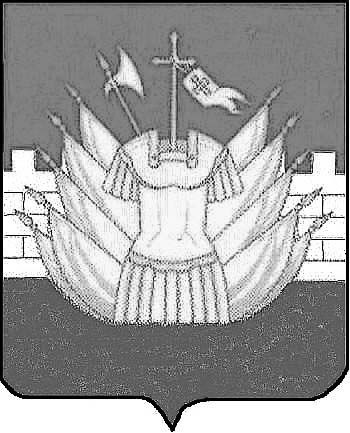 